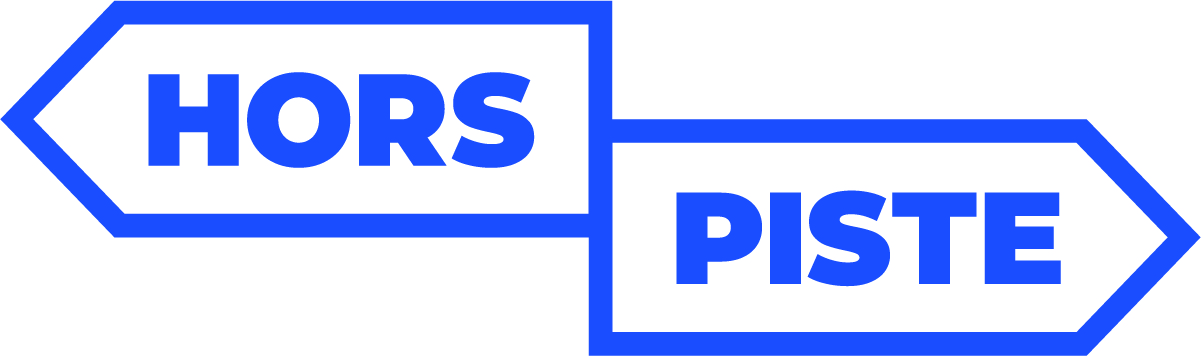 Cher parent, Cette année, votre enfant aura la chance de participer aux ateliers du programme HORS-PISTE : parler d’anxiété sans stress. Ce programme, offert par l’école, vise à aider les élèves à développer des compétences concrètes pour faire face aux défis de l’adolescence. Pour en apprendre davantage sur le programme HORS-PISTE, vous pouvez consulter la capsule vidéo suivante : https://youtu.be/lfA87lx8eWQUne équipe de l’Université de Sherbrooke souhaite évaluer les effets de ce programme. Pour bien comprendre en quoi consiste la recherche, vous pouvez consulter la capsule vidéo suivante : https://youtu.be/nRgNqX1m0fQPour que votre enfant puisse compléter des questionnaires au début et à la fin du programme et ainsi participer à la recherche, nous avons besoin de votre consentement (s’il est âgé de moins de 14 ans) ! Pour connaître la démarche à suivre pour donner votre consentement à la recherche, consultez la capsule vidéo suivante : https://youtu.be/rX9v1m2gztg Pour lire et compléter le formulaire de consentement, rendez-vous à l’adresse suivante : https://hors-piste.usherbrooke.ca/a/consentement-parent Pour ce faire, vous devez avoir en main le code permanent de votre enfant. Vous trouverez ce code, composé des trois premières lettres de son nom de famille, de la première lettre de son prénom ainsi que d’une série de 8 chiffres (p.ex. THED33333333) sur un ancien bulletin ou encore sur son dossier d’élève sur le portail utilisé par l’école. Si toutefois vous ne le trouvez pas, vous pouvez cocher l’option Je ne connais pas le code permanent de mon enfant. S’il est âgé de plus de 14 ans, il pourra consentir pour lui-même directement sur place lors de l’évaluation. Pour plus d’informations sur le programme de prévention auquel votre enfant participera cette année, veuillez consulter la fiche descriptive ICI. Si vous avez des questions sur ce programme, n’hésitez pas à communiquer avec nous. Merci de votre habituelle attention.L’équipe-école